본 입사지원서는 향후 당사의 유사부분 채용시의 인력 DB로 활용되오니 참고하여 작성하시기 바랍니다.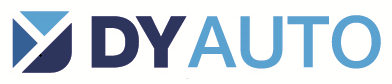 입  사  지  원  서              상기와 같이 귀사에 입사지원 합니다.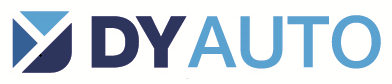 년     월     일   (인)인적사	항성        명한 글한 글한 자영 문영 문영 문인적사	항지 원 부 서희 망 근 무 지희 망 근 무 지희 망 근 무 지희 망 연 봉희 망 연 봉희 망 연 봉인적사	항본        적국가보훈대상국가보훈대상국가보훈대상(대상/비대상)인적사	항현   주   소전 화인적사	항연   락   처핸드폰핸드폰핸드폰E-mail인적사	항입사시 거주지역입사시 거주지역희망근속기간희망근속기간희망근속기간희망근속기간      년생년월일생년월일(양/음)(양/음)학력입학~졸업년월일출  신  학  교출  신  학  교출  신  학  교평균평점소 재 지학력고등학교주학력전문대학(전공)주/4.5학력대 학 교(전공)주/야/4.5학력~대 학 원(전공)주/야/4.5학력편입학사항 기재병역전역구분군   별( 육군/해군/공군/해병대/기타:       )( 육군/해군/공군/해병대/기타:       )병역병    과계   급복무기간     ~       (    개월)병역면제사유특기사항특기취  미취  미특  기특기종  교종  교PC사용능력PC사용능력PC사용능력(상/중/하 )  PowerPoint  :Excel  : hwp  :(상/중/하 )  PowerPoint  :Excel  : hwp  :(상/중/하 )  PowerPoint  :Excel  : hwp  :(상/중/하 )  PowerPoint  :Excel  : hwp  :특기교내외 활동경력교내외 활동경력교내외 활동경력교내외 활동경력경력사항경력사항근 무 처근 무 처근무기간근무기간근무기간직위담당업무담당업무담당업무연  봉퇴직사유(구체기술)경력사항경력사항경력사항경력사항경력사항경력사항외국어외국어취득점수TOEICJPTJPT(     )(     )외국어외국어취득점수HSK(     )(     )(     )(     )외국어해외 체류 경력해외 체류 경력(유/무)지 역지 역기 간기 간외국어해외 체류 목적해외 체류 목적여행(    ), 업무(   ), 학업(    ) 어학연수(    ), 기타 (    )여행(    ), 업무(   ), 학업(    ) 어학연수(    ), 기타 (    )여행(    ), 업무(   ), 학업(    ) 어학연수(    ), 기타 (    )여행(    ), 업무(   ), 학업(    ) 어학연수(    ), 기타 (    )여행(    ), 업무(   ), 학업(    ) 어학연수(    ), 기타 (    )여행(    ), 업무(   ), 학업(    ) 어학연수(    ), 기타 (    )여행(    ), 업무(   ), 학업(    ) 어학연수(    ), 기타 (    )여행(    ), 업무(   ), 학업(    ) 어학연수(    ), 기타 (    )여행(    ), 업무(   ), 학업(    ) 어학연수(    ), 기타 (    )자기 관 찰성   격온순(   ), 도전(   ), 외향(   ), 내향(   ), 사고/이론(   ), 행동/실천(   )온순(   ), 도전(   ), 외향(   ), 내향(   ), 사고/이론(   ), 행동/실천(   )온순(   ), 도전(   ), 외향(   ), 내향(   ), 사고/이론(   ), 행동/실천(   )온순(   ), 도전(   ), 외향(   ), 내향(   ), 사고/이론(   ), 행동/실천(   )온순(   ), 도전(   ), 외향(   ), 내향(   ), 사고/이론(   ), 행동/실천(   )온순(   ), 도전(   ), 외향(   ), 내향(   ), 사고/이론(   ), 행동/실천(   )자기 관 찰장   점단  점단  점자기 관 찰특별히 활용하고 싶은 능력특별히 활용하고 싶은 능력좋아한 과목좋아한 과목싫어한 과목싫어한 과목존경인물(가족제외)자기 관 찰독서최근 읽은 서적감명받은 서적즐기는 서적류구독신문 및 잡지명독서가족사항관 계성  명연령동거유무비고가족사항가족사항가족사항가족사항자격면허자 격 종 목자 격 등 급취 득 일 자발  행  처자격면허자격면허자기소개경력사원 지원대상자는 경력 및 업무수행 실적 위주로 기록 바랍니다.자기소개